UPUTSTVO – PODEŠAVANJE KOMPANIJEPREDMET I PODRUČJE PRIMENEUputstvo je namenjeno podešavanju osnovnih podataka o kompaniji (KJS – Korisniku javnih sredstava) u SUF od strane ADMINISTRATORA. OPŠTA PRAVILAUnos podataka o KJS vrši se od strane ADMINISTRATORA. UNOS PODATAKA O KOMPANIJI (KJS)Unos podataka Unos podataka o KJS vrši se isključivo od strane ADMINISTRATORA (koji ima najveće privilegije u SUF) i to iz SUF glavnog menija na levoj tabli (Podešavanja → Podešavanja kompanije). U odeljku opšte informacije unose se osnovni podaci o Korisniku javnih sredstava kao što su naziv, kontakt osoba, E-mail, adresa, matični broj, PIB i bankovni račun. Matični broj kod KJS je zapravo petocifreni JBKJS. 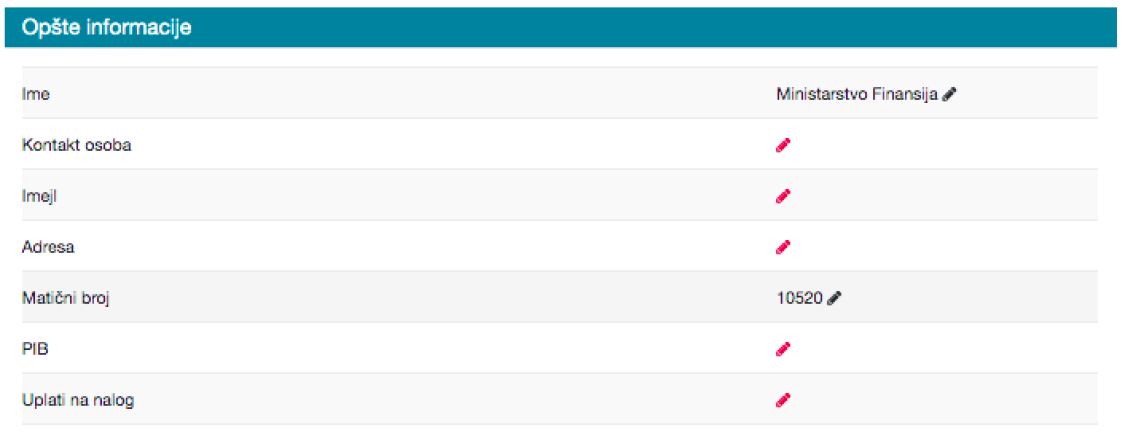 Unos podataka o zavisnim KJSNa desnoj strani ekrana mogu se videti podaci o zavisnim organizacijama.  Zavisne kompanije su one koje su u vlasništvu KJS. 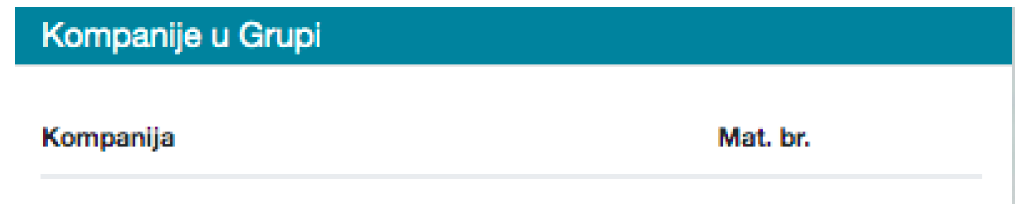 